В соответствии с Федеральным законом от 06.10.2003 №131-ФЗ «Об общих принципах организации местного самоуправления в Российской Федерации» (в ред. от 30.06.2015), на основании протеста Прокуратуры Койгородского районаП О С Т А Н О В Л Я Ю:Признать утратившими силу:-  постановление главы сельского поселения «Койдин» от 30.05.2018  № 02/05 «Об  утверждении комплексной программы «Противодействие экстремизму и профилактика терроризма на территории сельского поселения «Койдин» на 2018-2020годы».2. Настоящее постановление вступает в силу со дня принятия и обнародования. Глава сельского поселения  «Койдин»-                                Л.В. Черничкин   «Койдiн» сиктовмöдчöминсаадминистрация«Койдiн» сиктовмöдчöминсаадминистрация«Койдiн» сиктовмöдчöминсаадминистрация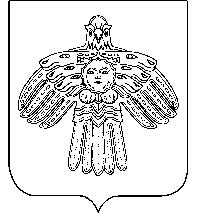 	 Администрация   сельского поселения               «Койдин»	 Администрация   сельского поселения               «Койдин»           ШУÖМПОСТАНОВЛЕНИЕ«30» марта 2020г.№ № 07/03                                                  Республика Коми, пст. Койдин                                   О  признании утратившим силу  постановление                                                  Республика Коми, пст. Койдин                                   О  признании утратившим силу  постановление                                                  Республика Коми, пст. Койдин                                   О  признании утратившим силу  постановление                                                  Республика Коми, пст. Койдин                                   О  признании утратившим силу  постановление                                                  Республика Коми, пст. Койдин                                   О  признании утратившим силу  постановление                                                  Республика Коми, пст. Койдин                                   О  признании утратившим силу  постановление